8 декабря 2014г.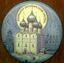 Рейтинг участников олимпиадыпо ОПК (maxi – 60б.)ЧЛЕНЫ ЖЮРИ:№ п/пФамилияимяОУкласск-во баллов1 ЛевковаТатьянаНовобатайская СОШ № 9472ОсыкинаВикторияНовобатайская СОШ № 9443ЧерненкоЯковКагальницкая СОШ № 1434НовосельцеваВалерияНовобатайская СОШ № 9425НосовскийДанилКагальницкая СОШ № 1426Шаповалов ДмитрийНовобатайская СОШ № 95267ЦоколоваДарьяКагальницкая СОШ № 15258Любимый АртёмКагальницкая СОШ № 15249ГорпынычВладимирКагальницкая СОШ № 152110ПанченкоЕлизаветаКагальницкая СОШ № 151911Малков ЛеонидНовобатайская СОШ № 951612МакароваМарияКагальницкая СОШ № 151513ПанкратоваАльбинаКировская СОШ № 562514АнисимоваАнастасияКагальницкая СОШ № 162415РоткоКристинаКировская СОШ № 562116Дранкова ЕлизаветаНовобатайская СОШ № 962017ПетровКонстантинНовобатайская СОШ № 962018СергеевВладимирНовобатайская СОШ № 961919НиколаеваОльгаКагальницкая СОШ № 161720АкимоваАннаКагальницкая СОШ № 161321 СбориковаЛюдмилаКагальницкая СОШ № 173822ФедорцоваЕкатеринаКагальницкая СОШ № 173223ЯковлевЕвгенийКагальницкая СОШ № 173224Пожитков	МаркКагальницкая СОШ № 173125КрасуленкоАнастасияКагальницкая СОШ № 173026КриворотькоАннаКагальницкая СОШ № 173027БибикАнастасияКировская СОШ № 572828ТопалянМарияКагальницкая СОШ № 172529ЖвановаМарияКагальницкая СОШ № 172330ГанжаАннаКагальницкая СОШ № 172131ЖелудькоЕленаКагальницкая СОШ № 172132ГадянГаянеКагальницкая СОШ № 171833ЯкубенкоАлександрКагальницкая СОШ № 171834Сапункова ФаинаКагальницкая СОШ № 171735ЗавгородняяТамараКагальницкая СОШ № 171636КруминаЕлизаветаКагальницкая СОШ № 171537Березовский ДмитрийКагальницкая СОШ № 171438МирошинаАнастасияКагальницкая СОШ № 1104139МирошинаАннаКагальницкая СОШ № 11022